Come and explore Point of Care with the Southwest Region Point of Care Conference.November 9-10, 2023Cable Mountain Lodge147 Zion Park BoulevardSpringdale, UT 84767(Located outside of the south entrance of Zion National Park)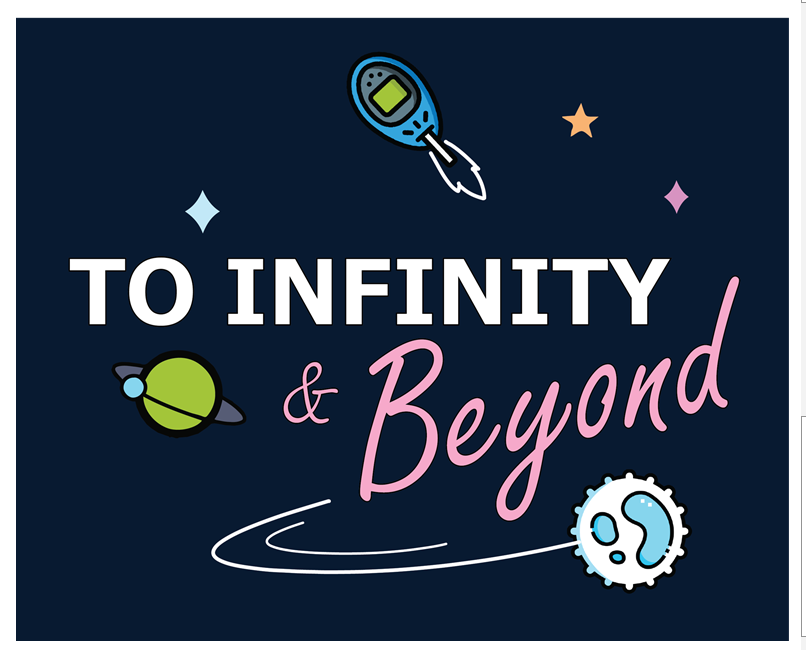 